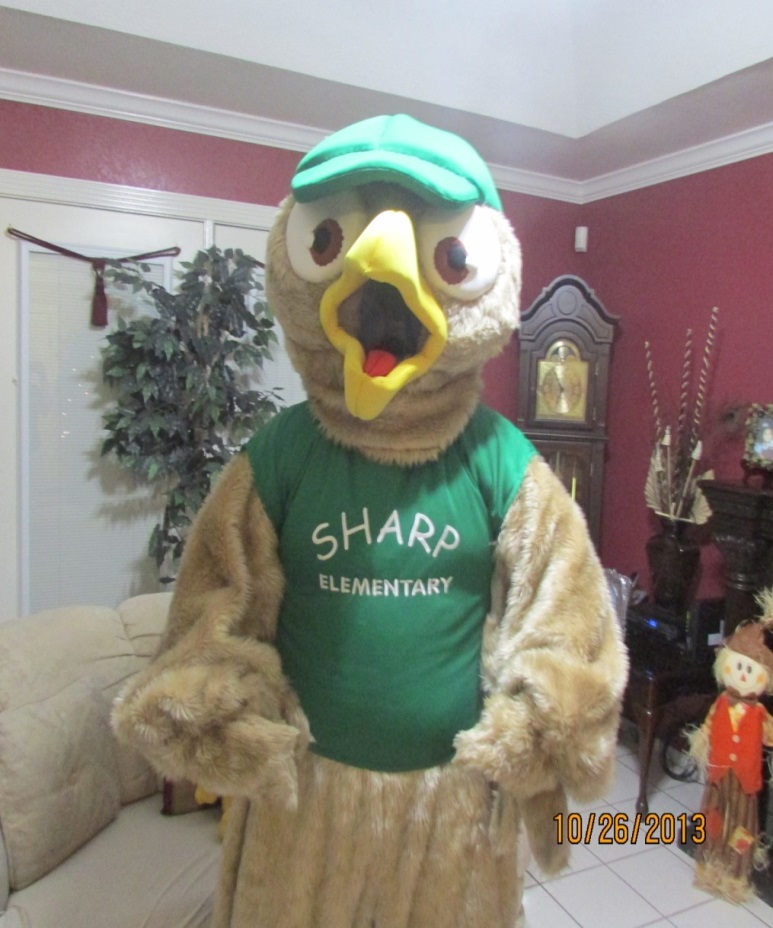 MondayApril 20TuesdayApril 21WednesdayApril 22ThursdayApril 23FridayApril 24Pre-3 – 5th GONoodleWorkout(Click on Link)OR Play a tag gamefor 10 minutesPre-3 – 5th Warm up 5 minHome SchoolOR Dance to yourfavorite music for10 minutesPre-3 – 5th Captain America Workout(Click on Link)OR Sharp PE WebsitePre-3 – 5th Warm up 5 min 5 Minute WorkoutOR Run in place orrun laps for 5minutesPre-3 – 5th  Youtube Cardio Workout(Click on Link)OR GoNoodle Workout (Click on Link)